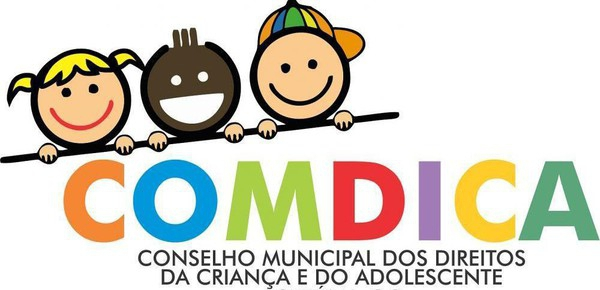 CONSELHO MUNICIPAL DOS DIREITOS DA CRIANÇA E DO ADOLESCENTE MUITOS CAPÕES/RSEDITAL Nº 03/2023  O Presidente do Conselho Municipal dos Direitos da Criança e do Adolescente – COMDICA – do Município de Muitos Capões – RS, no uso de suas atribuições legais, dá nova redação ao item 6.4.2 do Edital nº 01/2023, que deu abertura das inscrições para o processo de escolha de Conselheiros Tutelares para atuarem no Município de Muitos Capões/RS, que passa a viger com a seguinte redação:6. DO PROCESSO ELEITORAL(...)6.4.2 Podem votar os maiores de 16 (dezesseis) anos, inscritos como eleitores do Município até no mínimo 90 (noventa) dias antes da votação, devendo o eleitor apresentar, por ocasião da votação, o título de eleitor e o documento oficial com fotografia.Registre-se e Publique-se.Muitos Capões, 18 de Maio de 2023.DOUGLAS PINTER MOREIRAPresidente do COMDICA